REPUBLIKA HRVATSKA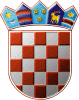         KOPRIVNIČKO-KRIŽEVAČKA               ŽUPANIJA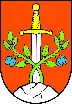        OPĆINA KALNIK        Općinski načelnikKLASA: 100-01/21-01/01 URBROJ: 2137/23-21-3Kalnik, 12. travnja 2021.Temeljem Javnog poziva za zapošljavanje u Programu zapošljavanja u javnom radu za 2021. godinu, od 1. travnja 2021., općinski načelnik Općine Kalnik donosi ODLUKU1.  DAMIRKA MRVČIĆ iz xxxxxx, odabire se za zapošljavanje na programu javnih radova u 2021. godini.2. Sa imenovanom će se zaključiti Ugovor o radu nakon pozitivne suglasnosti Zahtjeva za financiranje zapošljavanja u javnom radu od strane Hrvatskoga zavoda za zapošljavanje. ObrazloženjeDana 1. travnja 2021. godine objavljen je Javni poziv za zapošljavanje u programu javnih radova na službenoj stranici Hrvatskog zavoda za zapošljavanje.Na javni poziv pisanom zamolbom prijavili su se sljedeći kandidati: Damirka Mrvčić i Mladen Vrbančić. Pregledom prijava i razgovorom sa kandidatima, za zaposlenje na javnim radovima izabrala se kandidatkinja Damirka Mrvčić.OPĆINSKI NAČELNIK:Mladen Kešer, bacc.ing.agr.